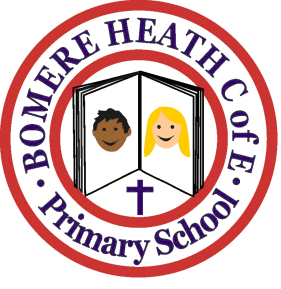 Achievement Awards for week ending  29 March 2019ClassWriter of the WeekStar ofthe WeekPimhillAmmeliaAll Pimhill ClassHaughmondRidleySorrelGrinshillZaraEvieStiperstonesMasonSethWrekin JoeClemmy